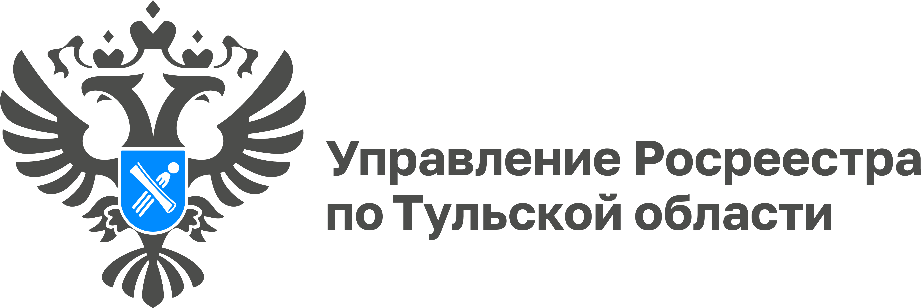 На портале «Госуслуги» появилась возможность оценить профилактический визитУправление Росреестра по Тульской области информирует о реализации на Едином портале государственных и муниципальных услуг («Госуслуги») сервиса по оценке контролируемыми лицами профилактических визитов, в том числе обязательных профилактических визитов.В личном кабинете юридического лица на портале «Госуслуги» доработан функционал раздела «Контроль и надзор». Теперь в этом разделе доступен сервис оценки проведенных профилактических визитов.Отметим, что оценивание профилактических визитов способствует формированию качественной обратной связи о проведенных мероприятиях и позволяет контрольным (надзорным) органам совершенствовать процедуры проведения профилактических мероприятий.Инструкция по оценке профилактического визита доступна 
по ссылке: https://monitoring.ar.gov.ru/prevention. 